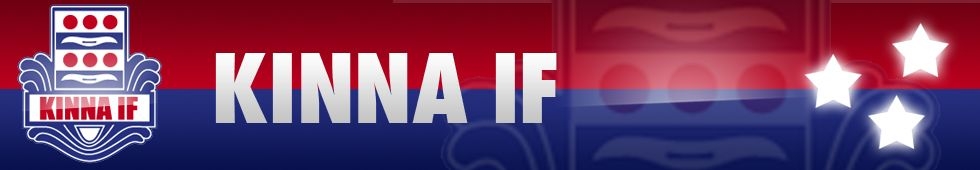 Lagsponsor för vårt ungdomslag P06Inför inomhussäsongen och framför allt nästa år påminner vi om lagets möjligheter att kunna få bättre material, medverka på fler cuper eller annat kul genom att skaffa lagsponsorer. På så vis kan vi leva upp till ambitionerna i föreningens ungdomspolicy. Vi kan därmed skaffa egna resurser i form av bollar, västar, koner, åka på cuper etc.Lagsponsorer kan vara arbetsgivare, egna företag, föräldrar, släkt & vänner, dvs. vem som helst!Vad erbjuder vi en lagsponsor?Som sponsor erbjuds ni er logotyp/namn i ovankant, under Kinna IF logo, på lagets egen hemsida, se www.laget.se/kinnaifp06   Sponsorlogotyper bör vara minst 150px breda men gärna större. Det viktiga är att det inte finns tomt utrymme i bilden bredvid logotypen. Optimalt format är en transparent PNG, men även JPG och GIF fungerar. Maximala mått är 180 pixlar i bredd och 200 pixlar i höjd.Exponering i samband med avslutningen i Arenahallen. Vad får laget?Målbilden är att varje lag i föreningen skall få in 10 000 kr från lagsponsorerna att använda till bollar, västar, koner, åka på cuper etc. Vad varje sponsor kan bidra med är naturligtvis individuellt men i princip allt ifrån 500 kr till 10 000 kr. (alla aktiva barn/familjer x 500kr ger över 10000kr!)Det egna ungdomslaget får behålla hela sponsorbidraget.Uppgifter om lagsponsornFöretagets namn (alt. familj, enskild person, el. likn.)______________________________________________Organisationsnummer (personnummer)		______________________________________________Adress, postnr och ort		______________________________________________Adress hemsida (valfritt)http://www________________________________________Kontaktperson och e-mail		______________________________________________Årligt sponsringsbelopp, kr.  (Alt. ange engångsbelopp)	______________________________________________Kontaktperson i Kinna IF		______________________________________________Ovanstående belopp och uppgifter accepteras. Kinna IF kommer inom kort skicka en faktura.Kinna 20_ _ - _ _ - _ _		Kinna IF_________________________	____________________      ______________________ _ _ _ _ _ _ _ _ _ _ _ _ _ _ _ _	Örjan Westlund, Cecilia Snygg (stryk en) + Mikael Ringheim			Sponsringsansvariga för laget P06   Lagsponsringsansvarig KIF Kinna IF, Box 151, 511 22 KinnaKansli	0320-125 70		 Organisationsnummer        865000-1079							Bankgironummer		720-0090E-mail		kinnaif@telia.com			Hemsida		www.laget.se/kinnaif